University of Illinois Springfield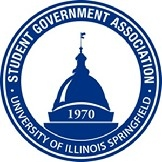 Student Government Association Resolution 10 SGA InstagramResolution Sponsor: Senator Caitlin ShermanCo-Sponsor: President Ben PaolettiWhereas, the SGA does not currently have an Instagram and,Whereas, the SGA should create an Instagram account and,Whereas, this action would boost publicity and increase students’ awareness of SGA activities, meetings, and so forth and,Whereas, students report to be more active on Instagram than other social media platforms such as Facebook which SGA currently has a profile and,Whereas, SGA has the means to create an Instagram profile therefore,Therefore, Be It Resolved, that the SGA create and maintain an Instagram page and,Be It Further Resolved, that this account will be managed by either the President of SGA, or whomever is delegated by them to do so.______________________                                                          ______________________Signature of Secretary							Signature of President